Supplementary data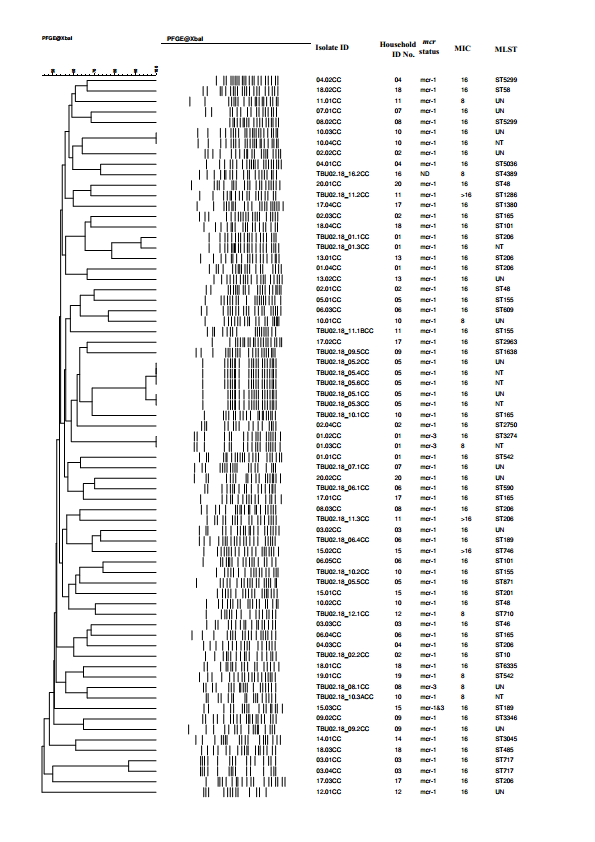 Figure S1. Dendrogram of PFGE patterns among colistin-resistant E. coli isolatesND, not detected; MIC, mg/L; UN, unknown; NT, not tested.Table S1. Percentages of colistin-resistant E. coli isolates that exhibited resistance to other antibioticsSixty nine colistin-resistant E. coli isolates were tested.AMP, ampicillin; FOX, cefoxitin; CTX. cefotaxime; CAZ, ceftazidime; MEM, meropenem; STR, streptomycin; KAN, kanamycin; GEN, gentamicin;CIP, ciprofloxacin; NAL, nardixic acid; TET, tetracycline; CHL, chloramphenicol;FOF, fosfomycin; SXT, trimethoprim-sulfamethoxazole.Antimicrobial agent classAntimicrobial agent classAntimicrobial agent classAntimicrobial agentsResistance %β-LactamsPenicillinsAMP91.3Cephalosporins2nd generationFOX7.23rd generationCTX7.2CAZ1.4CarbapenemMEM0AminoglycosidesSTR65.2KAN42.0GEN33.3QuinolonesCIP15.9NAL33.3TetracyclineTET91.3PhenicolCHL85.5PhosphomycinFOF0Folic acid inhibitorsSXT76.8